МИНИСТЕРСТВО ОБРАЗОВАНИЯ И НАУКИРОССИЙСКОЙ ФЕДЕРАЦИИФедеральное государственное бюджетноеобразовательное учреждение  высшего образования«КАЗАНСКИЙ ГОСУДАРСТВЕННЫЙЭНЕРГЕТИЧЕСКИЙ УНИВЕРСИТЕТ»Практическая работа №1по дисциплине«Планирование деятельности рыбохозяйственных предприятий»                       План производства и реализации продукции на                          рыбохозяйственном предприятии.										     Преподаватель:								       Доц., к.т.н. Борисова С.Д.						      Студент гр. ЗАВБм-1-19 Петрова А.Ю.          Казань – 2020 г.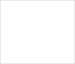 План производства и реализации продукции.Производственная программа предприятия представляет собой развернутый план по производству и реализации продукции, основной задачей которого является удовлетворение потребностей народного хозяйства на высоком качественном уровне продуктами и услугами при минимальных затратах на их производство.План производства и реализации продукции предприятия включает в себя следующие разделы:1. План производства продукции или услуг, выраженных в натуральном или стоимостном выражении в соответствии с государственными заказами и обязательствами по поставкам в рамках хозяйственных договоров с потребителями.2. Динамика и баланс полуфабрикатов.3. Баланс производственных мощностей и уровень их использования. План производства и реализации продукции составляется в два этапа:  - 1 этап: составление проекта разделов плана в соответствии с поставленными целями предприятия; - 2 этап: подготовка окончательного варианта плана в соответствии с коррективами.При составлении плана производства и реализации продукции стоимостные показатели объема выпускаемой продукции используются как вторичные по отношению к результатам.Объемы производства на 1-ом этапе планирования уточняются как максимально возможные на тех производственных мощностях, которые задействованы на начало планового периода. В расчет берутся значения мощности при полном объеме загрузки оборудования, а также при использовании резервных мощностей. В расчете также учитываются работы по подготовке производства. освоению и внедрению новой техники: уточняются возможные объемы при дополнительном расширении выпуска продукции в результате развития мощностей за счет собственных или привлеченных средств. В качестве привлеченных средств могут быть инвестиционные средства, получаемые со стороны банков, государства, заинтересованных лиц.При составлении плана на основе заключенных договоров о поставках продукции уточняется и детализируется номенклатура и ассортимент выпускаемой продукции. Затем устанавливаются в натуральном выражении плановые задания промышленным подразделениям.Согласно плану, при составлении объемов поставок в ассортименте для конкретных потребителей надо их соотнести с общим объемом реализации, выраженным в натуральном выражении. Должно соблюдаться правило:Оп = Ор ± Δ Опо,где Оп – объемы поставок продукции потребителю по плану; Ор – объемы реализации продукции по плану; Δ Опо – изменение остатков готовой продукции, отгруженной, но не оплаченной потребителем: (+) – на начало планируемого периода; (-) – на конец планируемого периода.Т.е объем поставок продукции должен быть соизмерим с планом выпуска готовой продукции с учетом ее остатков на начало и конец планового периода.Далее разработаю примерную структуру плана производства и реализации продукции на рыбохозяйственных прудах базы ООО «Биосфера-Фиш».Примерная структура плана производства и реализации продукции для создания предприятия рыбоводного хозяйства на базе ООО «Биосфера-Фиш»Цель проекта: Создание рыбоводного хозяйства. Концепция проекта: Рыбное хозяйство будет разводить такие виды рыб, как радужная форель в специально приспособленных прудах и установках замкнутого цикла водоснабжения, а так же оказывать услуги по платной рыбалке. Продукция будет реализовываться как в живом виде, так и охлажденном и мороженном. Содержание: Раздел 1. Резюме проекта. Концепция проекта.Общая стоимость проекта.Привлекаемые финансовые средства.Срок окупаемости проекта.Финансовые результаты реализации проекта.Раздел 2. Классификация рыбоводческих хозяйств. Раздел 3. Анализ рынка.Основные параметры рыбоводства в России.Проблемы развития аквакультуры в России.Общий улов рыбы.Географическая структура улова рыбы.Основные параметры рынка.Внешнеторговые операции на рынке.Основные тенденции на рынке рыбной продукции.Потребление рыбы и рыбной продукции.Предпочтения потребителей на рынке рыбной продукции.Объем и динамика производства.Производство рыбной продукции по федеральным округам.Структура производства рыбы по видам.Цены на рыбу.Раздел 4. Особенности разведения рыбы.Раздел 5. Концепция рыбного хозяйства.Раздел 6. Организационный план.Организационная структура предприятия. Специализация, количество и состав сотрудников.Затраты на оплату труда.План-график реализации проекта.Строительство и оборудование.Раздел 7. Юридический план.Нормативная база.Необходимые лицензии или разрешения для выполнения проекта.Раздел 8. Финансовый план.Условия и допущения, принятые для расчета.Исходные данные.Калькуляция себестоимости продукции (услуг).Расчет выручки.Потребность в первоначальных оборотных средствах.Инвестиционные издержки.Расчет прибылей, убытков и денежных потоков.Источники, формы и условия финансирования.Оценка экономической эффективности проекта.Раздел 9. Анализ рисков.Анализ чувствительности.Уровень безубыточности.Варианты проекта. Оценка проектных рисков.Приложения.1. База ООО «Биосфера-Фиш» для целей культурно-спортивного рыболовстваРыбоводное хозяйство будет располагаться в Лаишевском районе Республики Татарстан в пригороде Казани, в 25 км по направлению к Оренбургу, напротив посёлка Зимняя Горка в Питомнике Биосфера (Рис.1).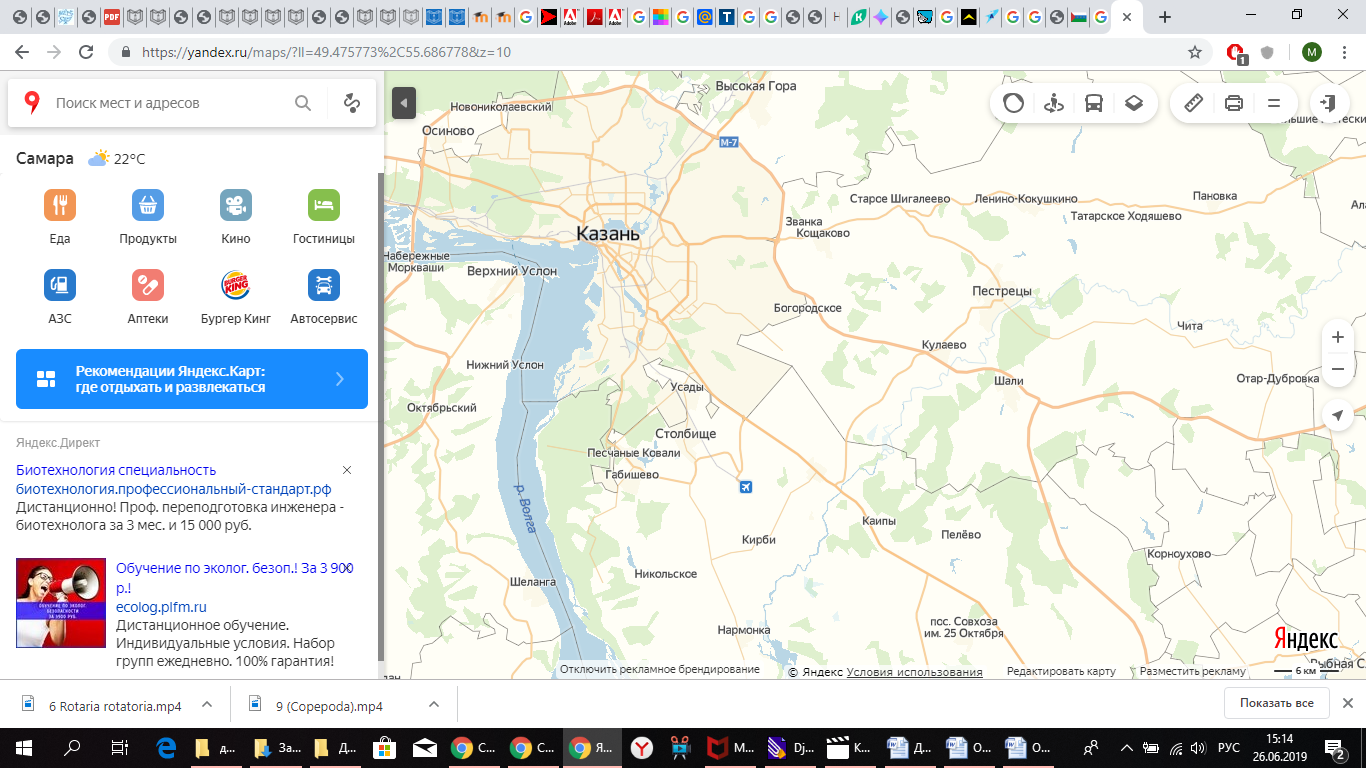 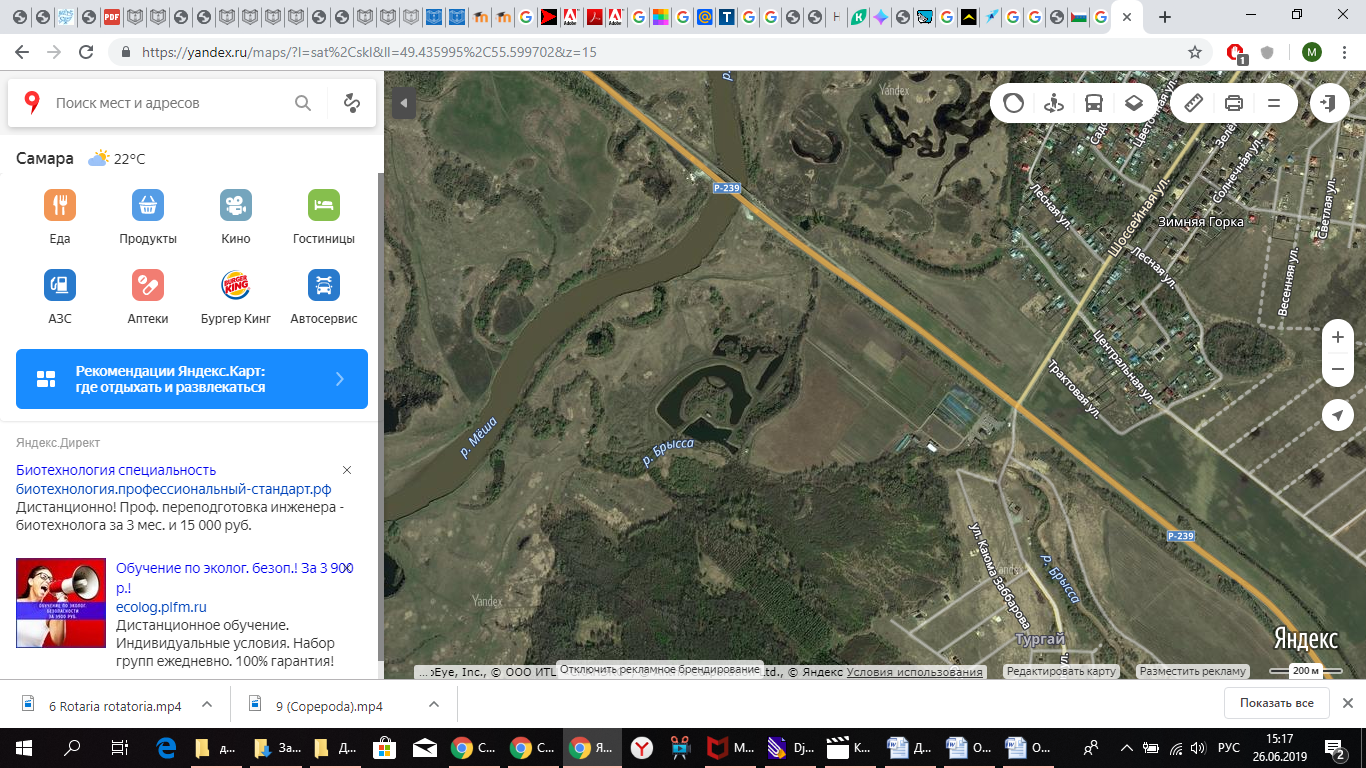 Рис.1 Местоположение рыбоводного хозяйстваПланируется полносистемное рыбоводное хозяйство. Выращивание будет проходить через все стадии развития рыбы:Содержание производителей;-Получение зрелых половых продуктов;-Инкубация икры;-Выдерживание и подращивание личинок;-Выращивание мальков и сеголетков;-Товарное выращивание форели;- Выращивание ремонта;-Посадка форели в рекреационные пруды;-Вылов форели рыбаками-любителями.Прудовое содержание рыбыНа данный момент на базе ООО «Биосфера-Фиш» существует 9 рыболовецких домиков, предназначенных для культурно-спортивного рыболовства. Для увеличения количества посетителей прудов возможно увеличение числа домиков и построить еще 11, так как территория возле прудов располагает местом для сторительства (Рис. 2)В качестве водоисточника для хозяйства будет использоваться артезианская скважина. Глубина скважины составляет 73 метра-это гарантирует абсолютную защиту от загрязнения водоисточника сточными водами.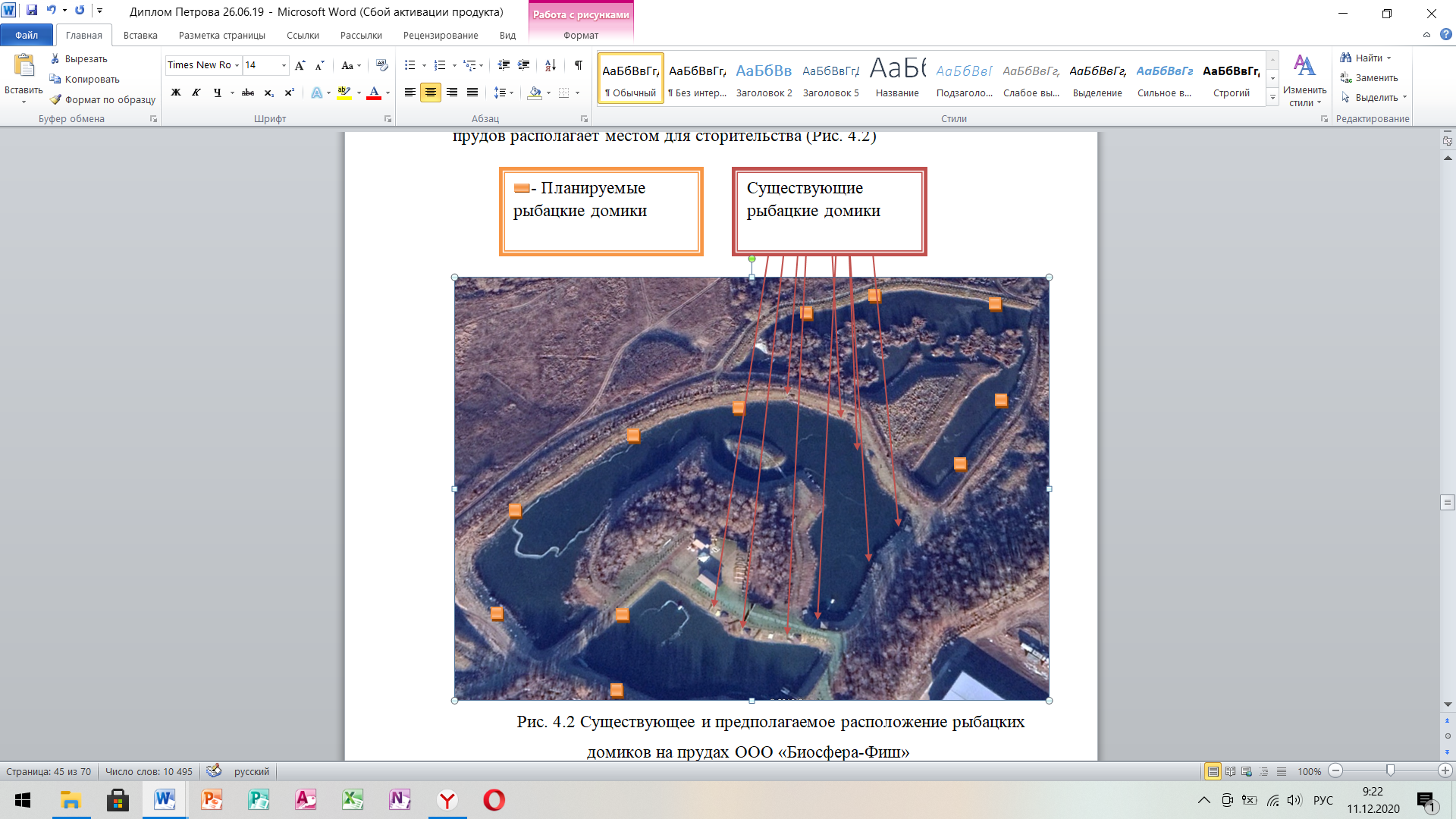 Рис. 2 Существующее и предполагаемое расположение рыбацких домиков на прудах ООО «Биосфера-Фиш»При условии что с 1 домика предполагается вылов от 8 до 16 штук в сутки массой 250 грамм или до 4 килограмма рыбы, что при средней цене за килограмм 600 рублей составит 600 р.*4= 2400 р. за рыбу+2000 р. за аренду домика или 4400 р. с домика в сутки, при полной загруженности за вегетационный сезон, 150 суток и эксплуатации 9 домиков возможная выручка составит: 4400 р.*9 домиков*150 суток=5 940 000 р. Потребность в рыбопосадочном материале: 4 кг*9 домиков*150 суток=5 400 кг рыбы за вегетационный сезонПри увеличении количества рыбацких домиков до 20 штук выручка хозяйства сможет достигать 4400 р.*20 домиков*150 суток=13 200 000 р., а потребность в рыбопосадочном материале выростет до: 4 кг*20 домиков* 150 суток=12 000 кг рыбы за вегетационный сезон.Получение посадочного материала для зарыбления прудов планируется в рыбоводном цехе оснащённым установкой с замкнутом циклом водооборота. Выращивание рыбы в цехе с установкой с замкнутым циклом водообеспечения (УЗВ)В связи с потребностью рекреационной зоны в товарной форели в течении всего вегитационного сезона планируется полицикличное производство с получеием 3 т форели раз в месяц с мая по август, всего 12 т в год.Календарный график представлен на рис. 4.3.Для расчетов потребности хозяйства в посадочном материале и рыбоводных емкостях использовались нормативы (Войнарович А., Хойчи Д., Мот-Поульсен Т., 2014) из таблицы 4.1.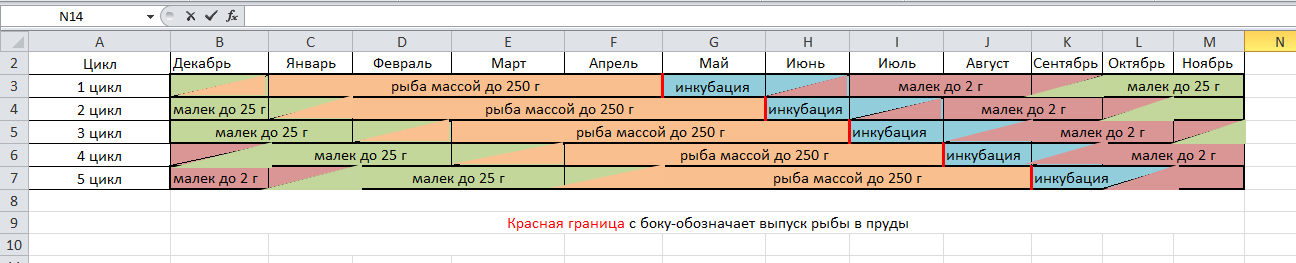 Рис. 4.3 Календарный график выпуска молоди в прудыТаблица 4.1Нормативы для выращивания форели (Войнарович А., Хойчи Д., 2014)Расчет посадочного материалаРассчитаем численность посадочного материала на разных этапах выращивания в рыбоводном цехе. Для производства в цикл3т форели среднештучной массой 250г потребуется:В бассейнах:3 000/0,25=12000шт товарная форель1+ массой 250 г12 000*100/90=13 334 шт. мальки до 25 г13 334*100/80=16 668 шт. мальки до 2 г16 668*100/80=20 835 шт. предличинкиВ инкубационных аппаратах:20 835*100/95=21 932 шт. эмбрионы21 932*100/80=27 415 шт. икра на стадии глазка27 415*100/80=34 262 шт.оплодотворенная икраСредняя плодовитость самки – 5500 шт. икры.Исходя из нормативных данных, рассчитаем необходимое количество производителей:при соотношении 3 : 1, потребуется 7 самок и 1 самец. Итого 8 шт. производителей.С учетом резерва 50% самок и 10% самцов  маточное стадо составит –13 шт. особей, 11 самок и 2 самца.При ремонте 200%, 39 шт. в возрасте 2+ и 3+.С учетом необходимости проводить нерест 4 раза в год:Самок 11*4=44Самцов 2*4=8Ремонт 39*4=156Расчет потребности хозяйства в лотках и бассейнах различных категорийИспользуя нормативные данные о плотности посадки, рассчитаем необходимые площади рыбоводных емкостей для рыб различных возрастов:Для инкубационного цеха:Для 34 262 икры понадобится  1 ИВТМ(180 тыс. шт. норма загрузки)Для нахождения необходимых площадей рыбоводных емкостей разделим количество рыбы на плотность посадки:34 262/50 000=0,69м2необходимая площадь для оплодотворенной икры,0,69/0,25=3 бассейна для оплодотворенной икры;27 415/50 000=0,6м2необходимая площадь для икры на стадии глазка,0,6/0,25=3 бассейна для икры на стадии глазка;21932/10 000=2,2м2необходимая площадь для эмбрионов,2,1932/4=1 бассейн для эмбрионов (габариты бассейна: 8*0,5*0,5);20835/10 000=2,1 необходимая площадь для предличинок,2,9/4=1 бассейн для предличинок (габариты бассейна 8*0,5*0,6)Для мальков:16 668/3 000=5,6м2необходимая площадь для мальков массой до 2 г5,556/6=1 бассейн для мальков массой 2 г( габариты бассейна 1*6*1)13 334/150=88,9м2 необходимая площадь для мальков массой до 25 г, 88,9/16=6 бассейнов (габариты бассейнов 2*8*2)Для производителей потребуется:Для самок 44шт/25шт/м2=1,76м2Для самцов 8шт/25шт/м2=0,32м2Для ремонта 156шт/25шт/м2=6,24м2Потребность хозяйства в инкубационных аппаратах  бассейнах представлена в таблице 4.2Таблица 4.2Потребность цеха в рыбоводных емкостях.Схема рыбоводного цеха по производству форели средней мощностью 12 т в годпредставлена на рис.4.4Рис.4.4 Схема цеха с УЗВ по получению 12 т форели в год- Бассейны для выращивания рыбы до массы 250г; -Бассейны для производителей и ремонта;  - Бассейны для выращивания рыбы до массы 25г;  - Бассейны для выращивания рыбы до массы 2г;  - ИВТМ; -Блок водоподготовки; -Комната отдыха для рыбоводов и лаборатория; - Вход в рыбоводный цех;  - приток воды в бассейны; отток воды из бассейновРасчет кормленияДля кормления личинки и малька до массы 1 гр планируется использовать  корма фирмы Coppensмарка ADVANCE. Рассчитываем затраты корма для мальков, используя кормовой коэффициент и прирост особи:Масса личинки– 0,1гМасса малька– 10г(10-0,1)* 15408*0,75=114кгДля кормления малька до массы 50 грпланируетсяиспользовать  корма фирмы Coppensмарка StarAlevin. Рассчитываем затраты корма для мальков, используя кормовой коэффициент и прирост особи:Масса малька –10гМасса малька-50 г(50-10)* 13108*1,2=629кгДля кормления рыбы до массы 150 гр планируется использовать корма фирмы Coppens маркаCeres. Рассчитываем затраты корма для рыбы, используя кормовой коэффициент и прирост особи:Масса рыбы-50 гМасса рыбы-150 г(150-50)*12605*0,9=1134 кгДля кормления рыбы до массы 250 гр планируется использовать корма фирмы CoppensмаркаCrystalastax. Рассчитываемзатраты корма для рыбы, используя кормовой коэффициент и прирост особи:Масса рыбы-150 гМасса рыбы-250 г(250-150)*13334*1=1333 кгЗатраты кормов разных марок на производство форели в плаируемом цехе указаны в таблице 4.3Таблица 4.3Количество кормов требуемых для различных возрастов рыб2. Бизнес планПодсчитаем капитальные расходы на организацию хозяйства.В качестве базы будут использоваться имеющиеся у ООО Биосфера-Фиш пруды и территории. На прудах предлагается построить дополнительно 20 домиков для рыбалки, для инкубационного цеха здание площадью 1200м2. Расходы на строительство представлены в таблице 2.1Таблица 2.1Расходы на капитальное строительствоРасходы для оборудования цеха по производству 12 т форели в год представлены в таблице 2.2Таблица 2.2Расходы на оборудование цехаПродолжение табл. 2.2Расходы хозяйства на рыбопосадочный материал представлены в таблице 2.3Таблица 2.3Рыбопосадочный материалРасходы хозяйства на корма представлены в таблице 2.4Для кормления форели будут использоваться корма ADVANCE, StarAlevin, Ceres, Crystalastax.Таблица 2.4Затраты на кормаРасходы хозяйства на зарплаты сотрудников представлены в таблице 2.5Таблица 2.5Штат планируемого хозяйстваДополнительные оборотные расходы представлены в таблице 2.6Таблица 2.6Дополнительные оборотные расходыДополнительные капитальные расходы представлены в таблице 2.7Таблица 2.7Дополнительные капитальные расходыДоход хозяйства от аренды домиков и продажи товарной рыбы (250г) рыболовам-любителям представлен в таблицах 2.8, 2.9Таблица 2.8Таблица 2.9Выручка от рыбной ловлиСмета хозяйства за первый год представлена в таблице 2.10Таблица 2.10Смета хозяйства за первый год эксплуатацииТаким образом, в первый год при запуске хозяйства объем вложений составит 22 343 300 руб.Смета хозяйства за второй и последующие годы представлена в таблице 2.11Таблица 2.11Смета хозяйства за второй год эксплуатацииРассчитаем прибыль хозяйства по формуле: П=В-О,где В – выручка, руб, О – оборотные затраты, рубП(прибыль)= 15 600 000-11 588 300=4 033 000руб.4 033 000– 20%(Налог на прибыль)=3226400руб.Рассчитаем срок окупаемости хозяйства Р за 1 год/ П = ОГде –П – прибыль. Р - расходы за 1 год.22343300/3226400 = 7 летОкупаемость хозяйства составит: 7 летРентабельность=П/Р*100%,3226400 * 100/22 343 300= 14.4%Рентабельность составит: 14,4%Этап выращиваниеВыход,%Плотность посадки, шт/м2Глубина, мТип и размеры емкостей,мПлощадь бассенов, м2До стадии глазка8050000 шт/латок1,5-2 слояИВТМ0,25До выклева8050000 шт/латок1,5-2 слояИВТМ0,25Предличинка9510 0000,48х0,5х0,54Малек до 2 г8010 00018х0,5х0,64До 25 г803 00011x6х1,56До 250 г901501,52x8х1,616ЭтапНеобходимая площадь, м2Тип емкостейКоличество емкостей на циклВсего емкостейИнкубация0,69ИВТМ12Выращивание до массы:Выращивание до массы:Выращивание до массы:Выращивание до массы:Выращивание до массы:2 г2,128х0,5х0,61325 г5,61x6х113250 г88,92x8х1,5624Для производителей и ремонта8,322x8х1,633тип кормаМасса рыбы, гМасса рыбы, гЧис-лен- ность рыбыКККорма, кгКорма, кгКорма, мешковтип кормав начале кормленияв конце кормленияЧис-лен- ность рыбыККна циклв годКорма, мешковAdvance0,110154080,7511445819Star Alevin1050131081,26292517101Ceres50150126050,911344538182Crystal astax15025013334113335334214НаименованиеКоличествоЦена, рубСтоимостьРыбацкие домики20 шт.250 0005 000 000Постройка производственного здания1200 м225003 000 000Всего 8 000 000НаименованиеКоличествоЦена, рубСтоимость1234ИВТМ280 000160 000Лотки1625 000400 000автокормушки302 50075 000Прочий инвентарь200 000200 000200 000Насос1040 000400 0001234Блок водоподготовки:Блок водоподготовки:Блок водоподготовки:Блок водоподготовки:Механический фильтр3230 000690 000Биологический фильтр (с биозагрузкой)3180 000540 000Оксигенатор3150 000450 000Озонатор3110 000330 000УФ-лампы380 000240 000Электрогенератор429 000116 000Всего 3 601 000НаименованиеКоличество, штЦена, руб./кгОбщая сумма, руб.Самки ♀ 44400 17 600Самцы ♂ 8400 3 200 Всего20 80020 80020 800КормаМасса, кгЦена руб/кгОбщая сумма, рублейADVANCE458350160 300StarAlevin2517300755 100Ceres45384001 815 200Crystalastax53343501 866 900ВСЕГО4 597 5004 597 5004 597 500ДолжностьКоличествоЗаработная плата в месяцВсего за годДиректор 145 000540 000Бухгалтер220 000480 000Главный рыбовод180 000960 000Рыбовод 625 0001 800 000Охранник420 000960 000Продавец425 000100 000Администратор227 000324 000Уборщик помещений415 000720 000Дворник218 000432 000Всего6 316 0006 316 0006 316 000Доп. Расходы (оборотные)  стоимостьамортизация180 000электроэнергия15 000*12 месяцев=180 000газ2000*12 месяцев=24 000отопление30 000*9 месяцев=270 000Всего:654 000Доп. Расходы (капитальные)стоимостьспецодежда70 000Оборудование для лаборатории170 000мебель140 000Офисная техника150 000Живорыбная машина2 000 000Всего2 530 000Продажа рыбы Продажа рыбы Продажа рыбы Продажа рыбы Вид рыбыКоличество, кгЦена за руб./кгОбщая сумма, рублейФорель Радужная12 0008009600 000Вид услугиКоличество суток за сезонКоличество домиковСтоимость за сутки, руб.Общая сумма, рублейАренда домиков150202 0006 000 000Всего: 13 200 000Всего: 13 200 000Всего: 13 200 000Всего: 13 200 000РасходРасходРасходРасходКапитальныеКапитальныеОборотныеОборотныеНаименованиеСумма, рублейНаименованиеСумма, рублейТехника3 601 000Заработная плата2940000Земельный участок8 000 000Посадочный материал20 800Доп.расходы 2 530 000Доп. расходы 654 000Корм4 597 50014 131 00014 131 0008 212 3008 212 300ДоходДоходРасходРасходДоходДоходОборотныеОборотныеНаименованиеСумма, рублейНаименованиеСумма, рублейФорель (250г)9 600 000Заработная плата6 316 000Платная рыбалка6 000 000Посадочный материал-Доп. Расходы654 000Корм4 597 500ВСЕГО15 600 00011 567 00011 567 000